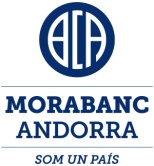 DILLUNSDILLUNSDILLUNSDIMARTSDIMARTSDIMARTSDIMECRESDIMECRESDIMECRESDIJOUSDIJOUSDIJOUSDIVENDRESDIVENDRESDIVENDRES18H A 19HESC 10/11MINI CS.O.PREM A2008PREM B2009ESCFEM06-09ESC10/11MINI BMINICMINIBMINI CMICRO12/13PREM B2009ESCFEM06-09PREMA200819H A 20.30HMINI AMINI BCADFEMINFBCADAJUNFEMMINI AINFACADBINFBCADFEMCADCMINI ACAD BINF B20.30H A 22HCADCJUNBCADBINFANTIL AINFANTIL AINFANTIL ACADFEMCADCJUN BCADET ACADET ACADET AJUNFEMCADAINFAJUNIOR BJUNIOR BJUNIOR B